HOTEL RESERVATION REQUEST 23-25 APR. 2020                                                  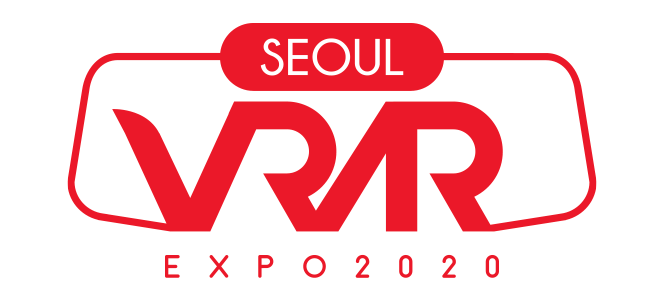 Reservation Dept. Tel. +82 2 500 2300 Fax. +82 2 500 2311 Email: rsvn@uri-nhotel.com                 Please complete this form and return directly by fax or email to us no later than 30days prior to your arrival to ensure room availability and special discount.1. Hotel Reservation:                                                                                  - The above special rates are subject to 10%VAT.                                                                           - Breakfast charge is KRW 15,000(subject to 10%VAT)                                                                        - Check-in time is 14:00, Check-out time is 12:00.    2. Participant Information:                                                                             3. Booking Guaranteed: - Cancellation Policy: Should you wish to cancel or modify the booking, you will need to advise the hotel 7 day prior to the arrival date to avoid a cancellation penalty of full night accommodation fee.                                                                     - Full night room rate will be charged to your credit card if you cancel on the arrival date or No-show.                                                                                                                                Hotel   Room Type    Room RateBreakfast      Breakfast      Bed Type   Benefit       URI&    Superior Room   (17Q.M)      KRW 90,0002 bottles of Water    Wired & Wireless    URI&    Superior Room   (17Q.M)      KRW 90,0002 bottles of Water    Wired & Wireless    URI&    Deluxe Room    (26Q.M)      KRW 140,0002 bottles of Water    Wired & Wireless    URI&    Deluxe Room    (26Q.M)      KRW 140,0002 bottles of Water    Wired & Wireless    Last Name(Prof,Dr,Mr,/Ms) :                                       First Name :                                          Arrival Date :                                                     Departure Date :                                      Company Name / Country :                                       Email :                                               Phone :                                                          Fax :                                                 Address :                                                                                                              Address :                                                                                                              Flight Number (if known) :                                                                                              Flight Number (if known) :                                                                                              Card Type :                                                      Name on Card :                                 Card No. :                                                                                                        Card No. :                                                                                                        Signature :                                                       Exp. Date : (       /       /       )             